ORAR ExamenExamenul la disciplina Oncologia în chirurgia OMF, în cadul Catedrei de chirurgie oro-maxilo-facială și implantologie orală „Arsenie Guțan” va avea loc:21.12.20 9:00Șef Catedra de Chirurgie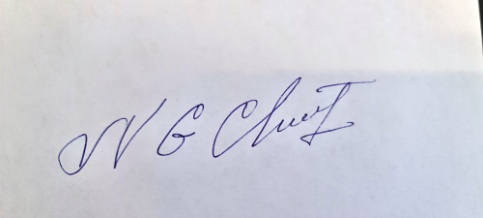 Oro-maxilo-facială și Implantologie orală„Arsenie Guțan”, dr.hab.șt.med, conf. univ                                      Chele NicolaeȘef de studii Catedra de ChirurgieOro-maxilo-facială și Implantologie orală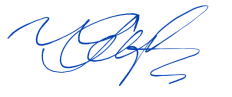 „Arsenie Guțan”, asist. univ                                                              Motelica GabrielaS1606https://meet.google.com/ona-zeyd-rgqS1607https://meet.google.com/rfu-cdrd-vjwS1608https://meet.google.com/cbf-gsst-xbs